Please note: It is the responsibility of the candidate to ensure the nomination form is submitted to the Secretary by close of business one week before the AGM (held 24 Sept 2018).  Late nominations cannot be accepted.Candidate Details:*Only financial members as of 17 Sept 2018 may nominate and vote for positions#The elected committee of 9 people will determine the Executive roles of President, Vice-President, Secretary & Treasurer, as well as the non-Executive roles.Candidate DeclarationI consent to the above nomination, and to act if elected, and declare that I am qualified to be elected.This notice of nomination must be signed by at least one nominator eligible to vote in this election.Please return to the APP-HRF Secretary. Nominations must be received no later than 5pm on 17 Sept 2018 Address: c/o APP-HRF Group, PO Box 29, Kew, Victoria 3101.Email: app-hrf@ozemail.com.au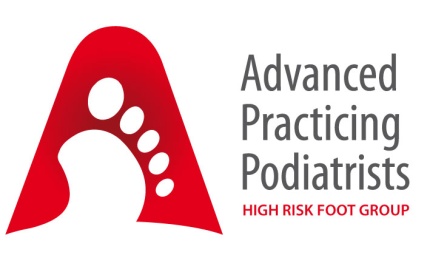 Office Bearer Nomination Form 2018NameResidential AddressMember of APP-HRF*Yes      No  Nominator(s)Nominator(s)Nominator(s)Name of NominatorSignature of NominatorDate